                        Knowledge Organiser 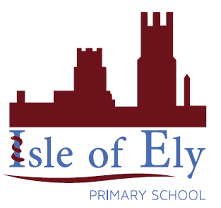                     Autumn Term 2                     Science – Everyday MaterialsShadowsSources of lightWhy are some shadows darker than others?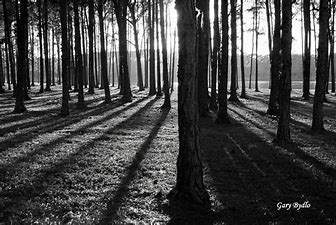 Can transparent, translucent and opaque objects all make shadows?What does dark mean?There are many different sources of light. Here are a few examples: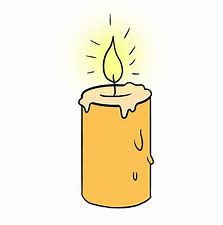 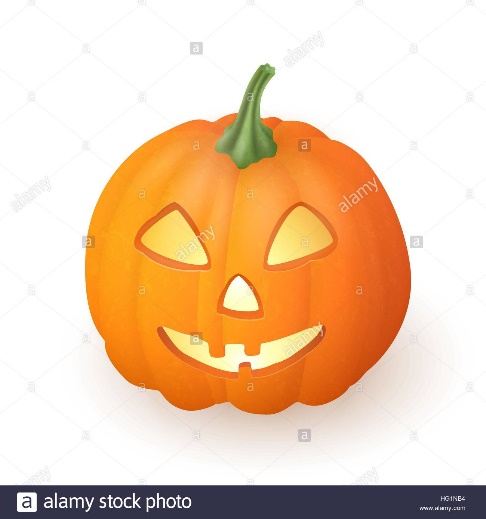 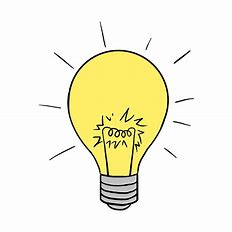 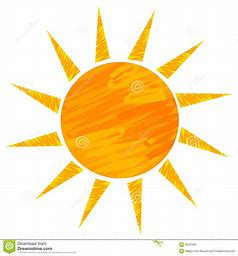 Which are the brightest? Which are best for lighting up a room? How do we stay safe around candles?Sound and vibrationThere are many different sources of light. Here are a few examples:Which are the brightest? Which are best for lighting up a room? How do we stay safe around candles?There are many different objects that can make noise. Sound is created when an object is made to vibrate.Music is the vibrations made when you play an instrument. When you make sounds using certain instruments you can see the vibrations.We can change the sounds we make with instruments.There are many different sources of light. Here are a few examples:Which are the brightest? Which are best for lighting up a room? How do we stay safe around candles?Vocabulary Vocabulary illuminateTo make something bright by shining a light on it light sourceSomething that makes lightreflectTo throw back lightopaqueSomething you cannot see throughtranslucentAllowing some light through. Semi-transparenttransparentAllowing light through so that objects behind can be seen clearlyshadow A dark shape produced when light is blockedsoundVibrations that travel through the air and can be heard using your earssource of soundWhere the sound comes fromvibrationA quick, shaking or quivering movement